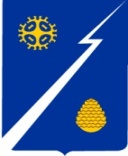 Ханты-Мансийский автономный округ-Югра(Тюменская область)Нижневартовский районГородское поселение ИзлучинскСОВЕТ ДЕПУТАТОВРЕШЕНИЕот 26.04.2012									           № 272пгт. ИзлучинскО награждении Почетной грамотой Совета депутатов городского поселения Излучинск Рассмотрев материалы, представленные для награждения Почетной грамотой Совета депутатов городского поселения Излучинск, в соответствии с решением Совета депутатов городского поселения Излучинск от 04.02.2010 № 110 «Об утверждении Положений о Почетной грамоте и Благодарственном письме Совета депутатов городского поселения Излучинск», 	Совет  поселения РЕШИЛ:	Наградить Почетной грамотой Совета депутатов городского поселения Излучинск за активную жизненную позицию, многолетний добросовестный труд и в связи с празднованием Дня образования поселка Излучинск:- за многолетний и добросовестный труд, а также в связи с  профессиональным праздником:Глава поселения                                                                              Н. П. СорокинаСеменову Марину Витальевну- заместителя директора муниципального бюджетного образовательного учреждения Районного центра дополнительного образования детей  «Спектр»;Тихову Светлану Вениаминовну - воспитателя Излучинского муниципального бюджетного дошкольного образовательного учреждения детский сад комбинированного вида «Сказка»;Лисакову Ольгу Александровну- главного бухгалтера Муниципального автономного образовательного учреждения дополнительного образования детей «Специализированная детско-юношеская спортивная школа олимпийского резерва Нижневартовского района»;Смольникову Валентину Ивановну	- заместителя директора по учебной работе, муниципального бюджетного вечернего (сменного) общеобразовательного учреждения «Излучинский центр образования»; Задорожную Алену Васильевну- учителя Муниципального бюджетного образовательного учреждения «Большетарховская общеобразовательная средняя школа»;Оборотнева Сергея Вильевича- методиста по организации досуга Районного муниципального автономного учреждения «Межпоселенческий культурно-досуговый комплекс «Арлекино»;Сафиуллину Фарзию Рашидовну- библиотекаря  муниципального бюджетного образовательного учреждения «Излучинская общеобра-зовательная средняя школа №1»;Долгорукову Любовь Николаевну- бухгалтера открытого акционерного общества «Нижневартовская Районная Центральная Аптека №144»;Бартошинского Виктора Степановича- водителя автомобиля пожарной части (поселок городского типа Излучинск) филиала казенного учреждения Ханты-Мансийского округа - 
Югры «Центроспас-Югория» по Нижневартовскому району;Константинову Наталью Васильевну- секретаря-машинистку муниципа-льного бюджетного образовательного учреждения «Излучинская общеобра-зовательная средняя школа №2»;Ивачеву Наталью Михайловну- врача-терапевта терапевтического отделения стационара Муници-пального бюджетного учреждения «Центральная районная больница муниципального образования Нижневартовский район»;Литвинова Сергея Александровича- пожарного пожарной части (поселок городского типа Излучинск) филиала казенного учреждения Ханты-Мансийского автономного округа-Югры «Центроспас-Югория» по Нижневартовскому району;Таланкина Павла Геннадьевича- водителя пожарной части (поселок городского типа Излучинск) филиала казенного учреждения Ханты-Мансийского автономного округа-Югры «Центроспас-Югория» по Нижневартовскому району.